Enter 18 pktEnter 18 pktInstruction for authors
(tytuł referatu w języku angielskim czcionką Times New Roman CE, wielkość pisma 18 punktów, wyrównanie do lewej, odstęp między wierszami pojedyncze, pogrubiona)Odstęp - Enter 24 pktImię i NAZWISKO (14 pkt pogrubiona)Enter 12 pktWydział Mechaniczny, Katedra Biologicznych Podstaw RolnictwaPolitechnika Koszalińska, Ul. Racławicka 15-17, 75-620 Koszalin,Email: kowalski@tu.koszalin.plEnter 11 pktEnter 11 pktABSTRACT. Streszczenie w języku angielskim  -  Instrukcja prezentuje układ merytoryczny oraz techniczne wymagania dotyczące referatów przeznaczonych do druku metodą fotooffsetową. Referat należy pisać dowolną wersją edytora tekstu Word for Windows i przesłać w formie pliku na adres mailowy Komitetu Organizacyjnego. Format kolumny (pole zadruku bez numeru strony) wynosi 13,5×19,7 cm. Przed tekstem referatu omówienie (10–15 wierszy) problemu, metod i warunków jego rozwiązania. Omówienie to (abstract) należy pisać na szerokość 13,5 cm, pismo pochyłe (kursywą) (pierwszy wiersz z wcięciem akapitowym 0,5 cm) krojem pisma Times New Roman CE (wielkość pisma 10 punktów,  odstęp między wierszami przynajmniej 11 punktów).Enter 10 pktKEY WORDS: w języku angielskim pisać czcionką Times New Roman CE, wielkość pisma 10 punktów, odstęp między wierszami przynajmniej 11 punktów, pismo pochyłe (kursywa)Enter 10 pktEnter 18 pkt1. Tytuł rozdziału (13 pkt bold)Enter 13 pktTytuł podrozdziału (11 pkt bold)Enter 11 pktTekst główny referatu, którego objętość ma być nie mniejsza niż 6 stron, należy pisać w języku angielskim czcionką 11 pkt, odstęp między wierszami przynajmniej 13 punktów, na pełną szerokość, tj. 13,5 cm, wcięcie akapitowe – 0,5 cm. Nie należy wstawiać pustych wierszy między poszczególne akapity tekstu.. W ostatnim wierszu akapitu musi być przynajmniej 5 znaków. Strony jednakowej wysokości należy numerować ołówkiem (nie wprowadzać numeracji stron w edytorze).Enter 13 pkt1.2.1. Wzory matematyczne i tabele (tytuł 11 punktów pochyłe)Enter 11 pktWzory matematyczne składać pismem 11 pkt na osi kolumny (wypośrodkowane), z numerem wzoru w okrągłym nawiasie dosuniętym do prawego brzegu kolumny (jak w poniższym przykładzie). Symbole zmiennych we wzorach i w tekście należy pisać pismem prostym. Odstępy między wzorem i tekstem – 14 pkt. Tabele (łącznie z tytułem) składać pismem 11 pkt., odstęp między wierszami przynajmniej 11 pkt. Tytuł tabeli w języku polskim i angielskim, środkowany, pochyły (kursywa). Odstęp między tytułem tablic i tekstem - 14 pkt, a między tytułem i tablicą - 11 pkt.Enter 14 pkt		(1)Enter 14 pktInne wskazówki:– nawiasów okrągłych nie należy zastępować kreskami ukośnymi,- przedziały wartości pisze się bez odstępów, stosując półpauzę (Alt 0150), 
np. 3–45 MPa.Enter 18 pkt2. IlustracjeEnter 13 pktRysunki i ich rozmieszczenieEnter 11 pktRysunki, wykresy i fotografie numeruje się kolejno 1, 2, ..., n. Podpisy pod rysunkami w języku polskim i angielskim na osi rysunku (środkowane). Odstępy między rysunkami i tekstem – 14 pkt. Małe rysunki można obłamać tekstem lub podpisem, zgodnie 
z zasadą, że ilustracja powinna być po zewnętrznej części kolumny (strony parzyste – lewa część, strony nieparzyste – prawa część). Podpisy do rysunków składać pismem 11-punktowym, pochyłym, odstęp między wierszami przy najmniej 11 punktów. Rysunki i fotografie przygotowane na komputerze lub wyskanowane na skanerze umieścić w tekście referatu. Prosimy nie wprowadzać do rysunków kolorowych linii, które przy wydruku czarno-białym są zazwyczaj niereprodukowalne, jak również rastrów (także w tabelach). Enter 14 pkt-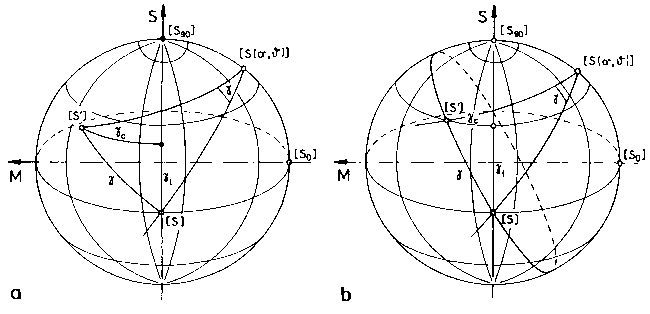 Enter 11 pktFig. 1. For figure captionEnter 14 pktŹródła literaturoweW publikacji należy zastosować harwardzki system cytowania. Jest on szeroko rozpowszechniony i właściwy dla cytowań umieszczanych w większości publikacji naukowych. Jest to system, w którym źródło jest przywoływane poprzez podanie nazwiska autora i roku publikacji w nawiasie okrągłym.Przykłady stosowania dla cytowań pośrednich:dla pojedynczego autora cytowanego źródła: (Kowalski, 2014);dla dwóch autorów cytowanego źródła: (Kowalski i Nowak, 2014);dla więcej niż dwóch autorów cytowanego źródła: (Kowalski i inni, 2014) lub (Kowalski et al., 2014).Witryna internetowaPrzykład zapisu w spisie bibliografii, Adres URL witryny – cały link (data dostępu):http:// http://www.skf.com/pl/products/bearings-units-housings /engineered-products/hybrid-bearings/index.html (dostęp: marzec 2018)Przykłady cytowania w tekście:…rysunek 3.11 przedstawia klasyczną konstrukcję tocznego zespołu łożyskowego (www.skf.com/pl/, 2015).Opis bibliograficzny cytowanej literatury według wzoru, w kolejności alfabetycznej nazwisk autorów – wielkość 10 punktów, odstęp między wierszami przynajmniej 11 punktów. Należy podać: nazwisko autora, inicjał imienia, tytuł pracy (ewentualnie nr kolejnego wydania, nr tomu) lub artykułu, tytuł czasopisma, z którego pochodzi artykuł, miejsce wydania pracy, wydawnictwo, rok wydania, numer zeszytu (w przypadku czasopisma), numery stron. Enter 18 pktLiteraturaEnter 13 pkt(10pkt) Cwikliński H. (red.): Polityka gospodarcza. Wydawnictwo Uniwersytetu Gdańskiego, Gdańsk 1997, s. 55-56.Growiec J.: Modelowanie endogenicznego wzrostu. „Ekon”, nr 3, 2005, s. 323-328.Jarmołowicz W., Knapińska M.: Wynagrodzenia za pracę i ich rola w motywowaniu do pracy, [w:] Jarmołowicz W. (red.): Gospodarowanie pracą we współczesnym przedsiębiorstwie. Teoria i praktyka. Wydawnictwo Forum Naukowe, Poznań 2007, s. 122-135.Minimalna liczba pozycji 10, maksymalnie 35. 